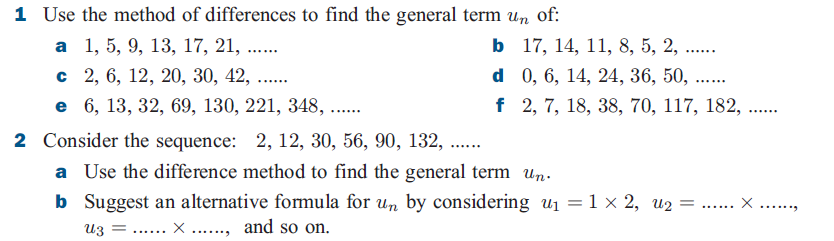 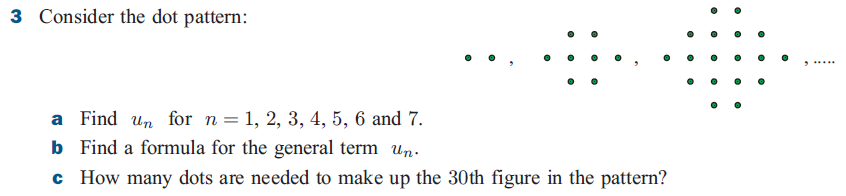 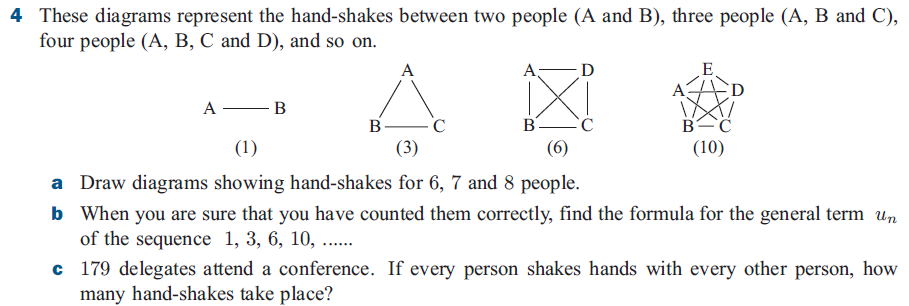 5   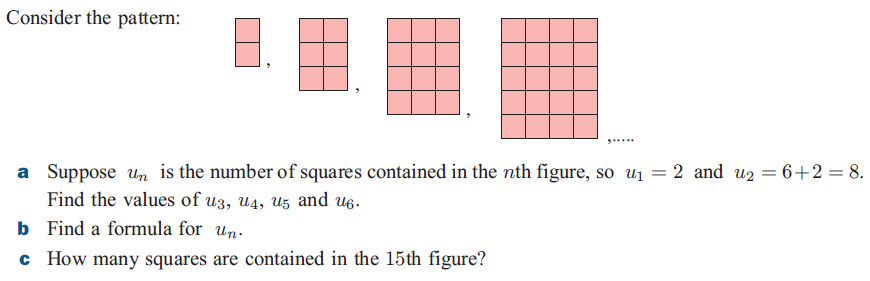 